        JAA HONJO SCHOLARSHIP APPLICATION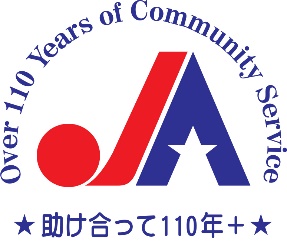 Full Name: ________________________________________________________________                    Last                                            Middle                               FirstFull Name in Kanji: _______________________________________ (if applicable)Home Address:Street:_______________________________________________ Apt: ___________________City:_____________________________________ State:___________ Zip:_______________E-mail Address: _______________________________________________________________Home Telephone: ______________________________________________________________Applicant’s Cell Phone: _________________________________________________________Graduate school during the 2024-2025 academic year:Name:Address:Please submit:A resume or CV, Two letters of recommendation (at least one from a professor)Undergraduate and graduate transcriptsEssay on how your current course of study will help further US-Japan relations (500 - 750 words). You may submit your application to:The Japanese American Association of New York, Inc.49 West 45th Street, 5th Floor, New York, NY 10036 Attn: Honjo ScholarshipOr e-mail to info@jaany.org